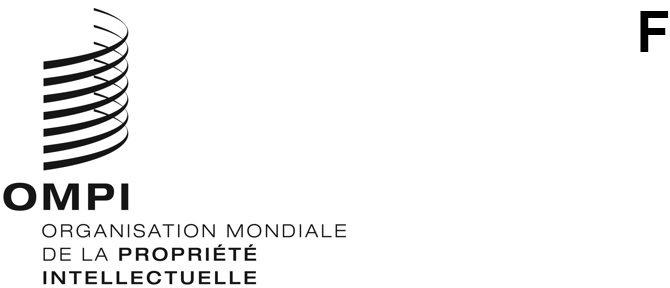 Séminaire en ligneWIPO/INN/GEN/GE/22/1 Prov.ORIGINAL : anglaisDATE : 20 mai 2022Séminaire en ligne en collaboration avec les offices de propriété intellectuelle et les partenaires de l’innovation sur les disparités entre hommes et femmes dans le domaine de la propriété intellectuelle dans la région Europeorganisé parl’Organisation Mondiale de la Propriété Intellectuelle (OMPI)etInvent TogetherGenève, 31 mai et 1er juin 2022Programme provisoireétabli par le Bureau international de l’OMPICe séminaire est le second d’une série de débats en ligne visant à réunir toutes les parties prenantes de l’écosystème de l’innovation autour du thème des disparités entre hommes et femmes dans le domaine de la propriété intellectuelle, dans une optique de sensibilisation, d’évaluation quantitative et qualitative des disparités et d’élaboration de politiques et autres mesures prometteuses pour y remédier.Mardi 31 mai 2022Première discussion de groupe : Discussion de haut niveau (EN LIGNE, publique cliquez ici pour vous inscrire) :Importance d’élaborer des politiques pour remédier aux disparités entre hommes et femmes dans le domaine de la propriété intellectuelle et favoriser la représentation des femmes dans l’écosystème de l’innovation dans la région EuropeMercredi 1er juin 2022Deuxième discussion de groupe : Discussion à l’intention des économistes de la propriété intellectuelle (EN LIGNE, publique cliquez ici pour vous inscrire) :Difficulté de mesurer et d’analyser les disparités entre hommes et femmes dans le système de la propriété intellectuelle de la région Europe[Fin du document]13 h 30 – 13 h 35Allocution de bienvenueMme Sylvie Forbin, vice-directrice générale, Secteur du droit d’auteur et des industries de la création, OMPI, Genève13 h 35 – 14 h 55Discussion de groupeCo-animateurs :Mme Holly Fechner, directrice exécutive, Invent Together, WashingtonM. Marco Aleman, sous-directeur général, Secteur des écosystèmes de propriété intellectuelle et d’innovation, OMPI, GenèveParticipants :S. E. Mme Aurora Diaz-Rato Revuelta, ambassadrice et représentante permanente, Mission permanente de l’Espagne auprès de l’Office des Nations Unies et des autres organisations internationales à GenèveMme Borbála Schenk, conseillère principale en financement de la recherche européenne, Université de technologie et d’économie de Budapest, BudapestMme Ieva Valeškaitė, vice-ministre, Ministère de l’économie et de l’innovation de la République de Lituanie, VilniusMme Jo Shanmugalingam, directrice générale pour la science, l’innovation et la croissance, Ministère en charge des affaires, de l’énergie et de la stratégie industrielle (BEIS), LondresMme Patrycja Czubkowska, vice-présidente de l’Office des brevets de la République de Pologne, Varsovie14 h 55 – 15 h 00Allocution de clôtureMme Lisa Jorgenson, vice-directrice générale, Secteur des brevets et de la technologie, OMPI, Genève14 h 00 – 14 h 10Observations liminairesM. Marco Aleman, sous-directeur général, Secteur des écosystèmes de propriété intellectuelle et d’innovation, OMPI, Genève14 h 10 – 14 h 30Discours liminaireMme Alice Evans, maître de conférences, King’s College de Londres14 h 30 – 15 h 30Discussion de groupeCo-animateurs :M. Carsten Fink, économiste en chef, Département de l’économie et de l’analyse de données, Secteur des écosystèmes de propriété intellectuelle et d’innovation, OMPI, GenèveMme Kirti Gupta, économiste en chef, Qualcomm Incorporated, San Diego (États-Unis d’Amérique)Participants :M. Alexander Cuntz, économiste principal, Section de l’économie de la création, Département de l’économie et de l’analyse de données, Secteur des écosystèmes de propriété intellectuelle et d’innovation, OMPI, GenèveM. Hansueli Stamm, économiste en chef, Institut fédéral de la propriété intellectuelle, BerneM. Nathan Wajsman, économiste en chef, Office de l’Union européenne pour la propriété intellectuelle (EUIPO), Alicante (Espagne)Mme Pauline Beck, chef de la recherche sociale et des statistiques, Office de la propriété intellectuelle du Royaume-Uni (UKIPO), Newport (Royaume-Uni)M. Yann Ménière, économiste en chef, Office européen des brevets (OEB), Munich (Allemagne)15 h 30 – 16 h 00Débat ouvert